CCV a KTVS PF UJEP v Ústí nad Labem                                                 pořádají kurz                                                   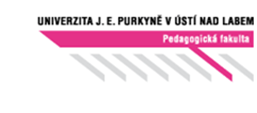 VK Horská turistika pro pedagogické pracovníky KTV/0464 číslo akreditace: MSMT Akreditace MŠMT: 14063/2021-3-422CENA: 2000,- Kč pro studenty UJEP, pro ostatní: 4000,- kč    23.- 28.8.2022   italské Dolomity, Cortina D'Ampezzo Přihlášení na kurz: osobně v KH nebo mejlíkem: oto.louka@ujep.cz, do 1. 7. 2022Do přihlášky uveďte jméno, telefon, mail, adresu, datum a  místo narození. Cena kurzu zahrnuje: výuku, zapůjčení lezeckého materiálu, studijní materiály, režijní náklady. Ostatní náklady /doprava, ubytování, strava, pojištění atd./ si hradí účastníci přímo na místě. Částku můžete uhradit složenkou, převodem nebo hotovostní platbou z banky na účet číslo: 260112295 / 0300, var.symbol: 3233412901. Potvrzení o platbě (printscreen či jinou elektronickou formu) pošlete do 1.7.2022 na oto.louka@ujep.czKurz je především určen pro studenty TVS a pedagogické pracovníky, kteří mají základní znalosti VHT a základy horolezectví. Pokud nemáte VŠ vzdělání, nebo nemáte pedagogické vzdělání, je třeba absolvovat tzv. obecnou část kurzu, která předchází závěrečnému kurzu. Způsob výuky je třeba domluvit mailem do 30.6.2022. Pokud požadujete platbu fakturou, obracejte se na  CCV, milena.cerna@ujep.czDoprava: individuální autem, doporučuji počítat na cestu z Ústí n. L. cca 14 hodin.Ubytování:  Camping OLYMPIA ve vlastním stanu,. www.campingolympiacortina.it/ita/info.htmlStravování: individuální, v kempu je možnost nákupu potravinProgram:  zahájení kurzu 23.8. v 18 h., Cestujte S REZERVOU!!  ubytování je možné od 16 h., kurz je zaměřen na optimální zajištění a vedení akcí ve velehorách. Výstupy budou vedeny na vrcholy přes 3000 m n.m. Kurz je ukončen zkouškou skládající se z metodického výstupu, ukázky organizace, vedení skupiny, včetně řešení nouzových situací a teoretického testu. V případě úspěšného složení závěrečné zkoušky, obdrží účastník kurzu osvědčení o ukončení programu celoživotního vzdělávání, kvalifikace „Horská turistika pro pedagogické pracovniky“ podle §27, zákona č. 563/2004 Sb. o pedagogických pracovnících. Držitel osvědčení je oprávněn vést ve velehorách výuku a turistické akce neledovcového charakteru, včetně zajištěných cest, ferrat, klettersteigů ve školství.Předpoklady: absolvování kurzu turistiky a vysokohorské turistiky nebo kurzu základů skalního lezení v rozsahu 6 dnů, zvládnutí obtížnosti výstupů do II.st. UIAA, základy lanové techniky. V oblasti teorie se předpokládají základní znalosti z pedagogiky, didaktiky, psychologie, orientace v terénu, meteorologie, první pomoci a ekologie.Vybavení: pohory, helma, sedák, prsák, smyce, ferátový set, rukavice na ferraty, jistítko, prusíky, karabina 4x s pojistkou, krátké lano cca 20m., maratonky, event.sandály, oblečení a vybavení pro turistiku, nezapomeňte: pláštěnku, čepici, rukavice, návleky na boty, větrovku s kapucí, teplou bundu do kempu, dobrý spacák, karimatku, stan, žďárák, osobní lékárničku, pas-OP, pojištění pro VHT, např. AV, průkaz pojištěnce, batoh na túry, láhev na vodu např. termosku, čelovku, píšťalku, fólii, mapu, doporučuji: skládací turistické  hole, hygienické potřeby, sluneční brýle, krém s UV faktorem 20 a více, repelent.Materiál k zapůjčení: helmy, sedáky, ferát. set, karabiny, jistítka.Pojištění: nepodceňte, zjistěte si, zda pojištění, které máte, uhradí i akci vrtulníkem v polohách okolo 3000m. Budeme se pohybovat  po značených turistických cestách, ale pro některé pojišťovny je VHT definována hranicí např. 1800m n m. a požadují příplatek za zvýšené riziko pro vysokohorskou turistiku.  Případné dotazy  –  mail: oto.louka@ujep.czDne: 26.3. 2022                                                                                          Vedoucí kurzu dr. Oto Louka